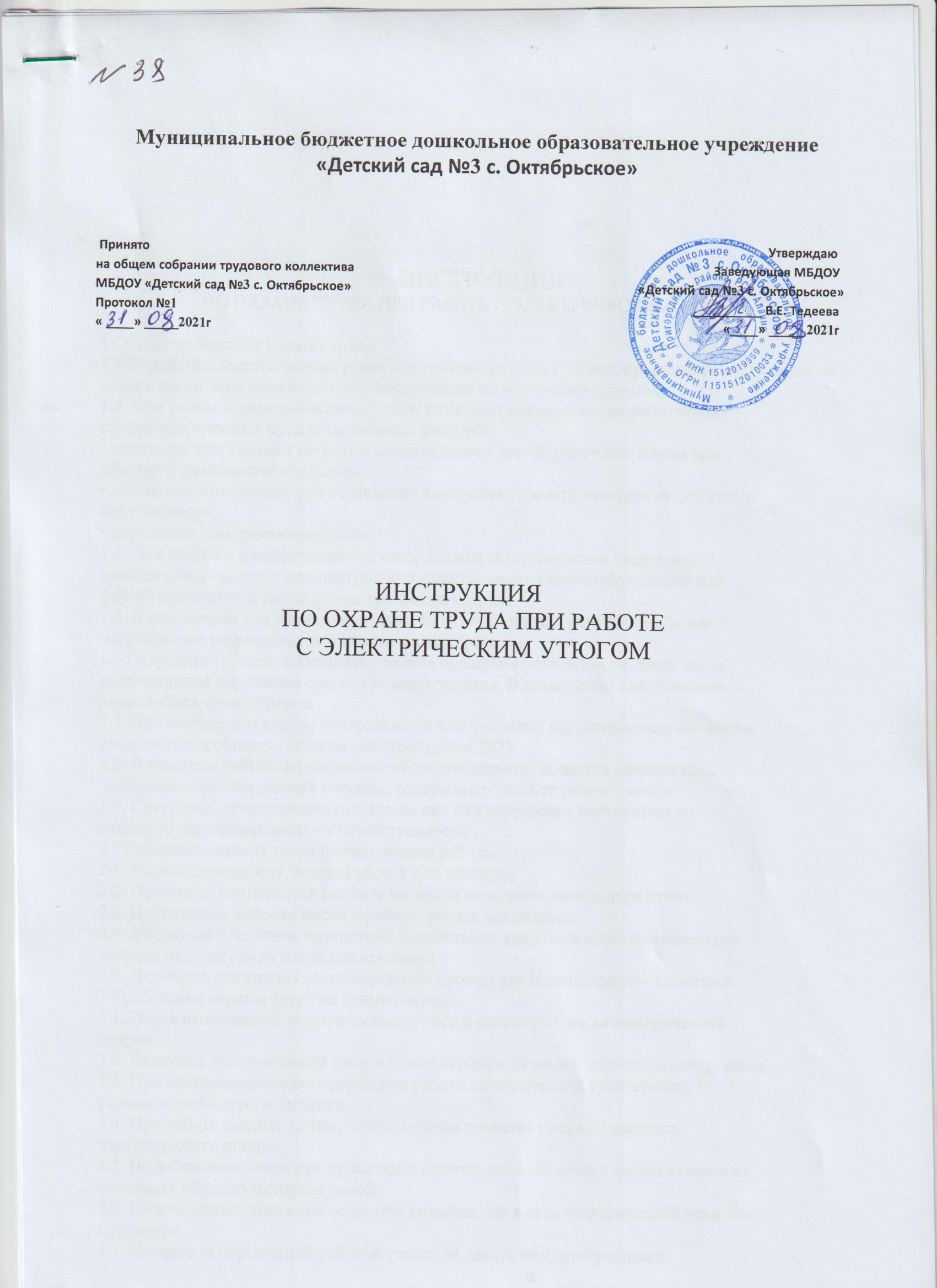 «Утверждаю» Заведующая МБДОУ«Детский сад №3 с. Октябрьское»_______ В.Е. Тедееева                                                                                                                             «         »          2021г.                                                 ИНСТРУКЦИЯПО ОХРАНЕ ТРУДА ПРИ РАБОТЕС ЭЛЕКТРИЧЕСКИМ УТЮГОМИНСТРУКЦИЯПО ОХРАНЕ ТРУДА ПРИ РАБОТЕ С ЭЛЕКТРИЧЕСКИМ УТЮГОМ1 Общие требования охраны труда1.1. К работе с электрическим утюгом допускаются лица с 18 лет, прошедшие инструктаж по охране труда  и не имеющие противопоказаний по состоянию здоровья.1.2. При работе с электрическим утюгом возможно воздействие на работающихследующих опасных производственных факторов:• ожоги рук при касании нагретых металлических частей утюга или паром приобильном смачивании материала;• возникновение пожара при оставлении включенного в сеть электрического утюгабез присмотра;• поражение электрическим током.1.3. При работе с электрическим утюгом должна использоваться следующаяспецодежда и средства индивидуальной защиты: халат хлопчатобумажный илифартук и косынка, а также диэлектрический коврик.1.5. В помещении для глажения должна быть медицинская аптечка с наборомнеобходимых медикаментов и перевязочных средств.1.6.Сотрудник  обязан  соблюдать правила пожарной безопасности, знать местарасположения первичных средств пожаротушения. В помещении для глажениядолжен быть огнетушитель.1.7. При несчастном случае пострадавший или очевидец несчастного случая обязаннемедленно сообщить   об этом администрации ДОУ1.8. В процессе работы необходимо соблюдать правила ношения спецодежды, соблюдать правила личной гигиены, содержать в чистоте рабочее место.1.9. Сотрудник, допустившие невыполнение или нарушение инструкции поохране труда, привлекаются к ответственности .2 Требования охраны труда перед началом работы2.1. Надеть спецодежду, волосы убрать под косынку.2.2. Проверить исправность вилки и изоляции электрического шнура утюга.2.3. Подготовить рабочее место к работе, убрать все лишнее.2.4. Убедиться в наличии термостойкой подставки для утюга и диэлектрическогоковрика на полу около места для глажения2.5. Включить вытяжную вентиляцию или проветрить помещение для глажения.3 Требования охраны труда во время работы3.1. Перед включением электрического утюга в сеть встать на диэлектрическийковрик.3.2. Включать электрический утюг в сеть и выключать из нее только сухими руками.3.3. При кратковременных перерывах в работе электрический утюг ставить натермоизоляционную подставку.3.4. При работе следить за тем, чтобы горячая подошва утюга не касаласьэлектрического шнура.3.5. Во избежание ожога рук не касаться горячих металлических частей утюга и несмачивать обильно материал водой.3.6. Во избежание пожара не оставлять включенный в сеть электрический утюг безприсмотра.3.7. Следить за нормальной работой утюга, не давать ему перегреваться.4 Требования охраны труда в аварийных ситуациях4.1. При появлении неисправности в работе электрического утюга, появленииискрения и т.д. немедленно отключить утюг от электросети и сообщить об этомэлектрику.4.2. При возникновении пожара немедленно отключить утюг от электросети иприступитьк тушению очага возгорания с помощью первичных средств пожаротушения.4.3.При получении травмы оказать первую помощь пострадавшему, принеобходимости отправить его в ближайшее лечебное учреждение и сообщить обэтом администрации учреждения.4.4. При поражении электрическим током оказать пострадавшему первую помощь,при отсутствии у пострадавшего дыхания и пульса сделать ему искусственноедыхание или непрямой массаж сердца до восстановления дыхания и пульса иотправить пострадавшего в ближайшее лечебное учреждение.5 Требования охраны труда по окончании работы5.1. Отключить электрический утюг от сети, при отключении не дергать заэлектрический шнур, а только за вилку.5.2. Привести в порядок рабочее место.5.3. Провести влажную уборку помещения, выключить вытяжную вентиляцию илипроветрить помещение.5.4. Снять спецодежду и тщательно вымыть руки с мылом.